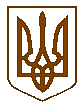 Баришівська селищна рада                                                                                                                                Броварського районуКиївської областіVIII скликанняР І Ш Е Н Н Я16.12.2021								                № 1009-17-08Про надання згоди на укладання короткострокового договору оренди земельної   ділянки  ФГ «Куренівка»           На підставі  ст.12 Земельного кодексу України,  ст.26 Закону України  „Про місцеве самоврядування в Україні”, відповідно до Тимчасового порядку використання земель сільськогосподарського призначення, затвердженого рішенням селищної ради від 17.04.2019 № 222-09-07, розглянувши  заяву голови Фермерського господарства «Куренівка» Мойсієнка М.І. (с.Перемога, вул.Каштанова,5) щодо заключення короткострокового договору оренди земельної ділянки на території Перемозького старостинського округу Баришівської селищної ради    Броварського району Київської області, враховуючи пропозиції комісії з питань регулювання земельних ресурсів та відносин, містобудування та архітектури, охорони довкілля та благоустрою населених пунктів, селищна рада					                в и р і ш и л а:        1.Надати згоду ФГ «Куренівка» на укладання короткострокового договору оренди земельної ділянки площею 11 га  (за рахунок земельної ділянки з кадастровим номером 3220286100:16:078:0727)  для ведення товарного сільськогосподарського виробництва  на території Перемозького старостинського округу Баришівської селищної ради    Броварського району   Київської області (за межами населеного пункту)    терміном на 11 місяців.         2.Встановити розмір орендної плати за вищезазначену земельну  ділянку    12%  у    відповідності від нормативної грошової оцінки  одиниці площі ріллі за 1га  по Київській області, що становить 26531,00 грн. (станом на 01.01.2021).          3.Договір набуває чинності з  16.12.2021 по 16.11.2022.         4.Оприлюднити рішення на офіційному веб-сайті Баришівської селищної ради.        5.Контроль за виконанням рішення покласти на постійну комісію з питань регулювання  земельних ресурсів та  відносин, містобудування та архітектури охорони довкілля та благоустрою населених пунктів.  Селищний голова                                       Олександр ВАРЕНІЧЕНКО